CADASTRAMENTO DE IMÓVEL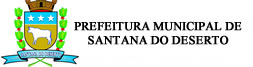 PROTOCOLO NºO    CONTRIBUINTE   /   REQUERENTE   ACIMA   IDENTIFICADO,   VEM   REQUERER   O   CADASTRAMENTO   DO  IMÓVEL SUPRAMENCIONADO DE ACORDO COM O TÍTULO, EM ANEXO, PARA FINS DE LANÇAMENTO DO IPTU.ASSINATURA(S)EM	EMCONFERI TODOS OS DOCUMENTOS EXIGIDOS 		_                               REQUERENTE_ 		 ASSINATURA / CARIMBO DO SERVIDOR DA PREFEITURAANEXO 11DADOS DE IDENTIFICAÇÃOANEXO 11DADOS DE IDENTIFICAÇÃOANEXO 11DADOS DE IDENTIFICAÇÃOANEXO 11DADOS DE IDENTIFICAÇÃONOME DO REQUERENTENOME DO REQUERENTENOME DO REQUERENTECPF / CNPJENDEREÇOENDEREÇOENDEREÇOENDEREÇOTELEFONETELEFONEE-MAILE-MAILNOME DO CONTRIBUINTENOME DO CONTRIBUINTENOME DO CONTRIBUINTECPF / CNPJENDEREÇOENDEREÇOENDEREÇOENDEREÇOENDEREÇO DO IMÓVEL PARA CADASTRAMENTOENDEREÇO DO IMÓVEL PARA CADASTRAMENTOENDEREÇO DO IMÓVEL PARA CADASTRAMENTOENDEREÇO DO IMÓVEL PARA CADASTRAMENTONÚMERO DO IMÓVELCOMPLEMENTOBAIRROBAIRROENDEREÇO PARA NOTIF ICAÇÃO E ENTREGA DO IPTU / TSUENDEREÇO PARA NOTIF ICAÇÃO E ENTREGA DO IPTU / TSUENDEREÇO PARA NOTIF ICAÇÃO E ENTREGA DO IPTU / TSUENDEREÇO PARA NOTIF ICAÇÃO E ENTREGA DO IPTU / TSUNÚMERO DO IMÓVELCOMPLEMENTOBAIRROBAIRRO